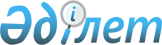 2024-2026 жылдарға арналған Баянауыл ауылдық округінің бюджеті туралыПавлодар облысы Баянауыл аудандық мәслихатының 2023 жылғы 26 желтоқсандағы № 100/13 шешімі.
      Қазақстан Республикасының Бюджет кодексінің 75-бабының 2-тармағына, Қазақстан Республикасының "Қазақстан Республикасындағы жергілікті мемлекеттік басқару және өзін-өзі басқару туралы" Заңының 6-бабының 2-7-тармағына сәйкес, Баянауыл аудандық мәслихаты ШЕШІМ ҚАБЫЛДАДЫ:
      1. 2024-2026 жылдарға арналған Баянауыл ауылдық округінің бюджеті тиісінше 1, 2, 3 – қосымшаларға сәйкес, соның ішінде 2024 жылға келесі көлемдерде бекітілсін:
      1) кірістер – 258199,3 мың теңге, соның ішінде:
      салықтық түсімдер – 80294 мың теңге;
      салықтық емес түсімдер – 1418,0 мың теңге;
      негізгі капиталды сатудан түсетін түсімдер – 405 мың теңге;
      трансферттер түсімі – 176082,3 мың теңге;
      2) шығындар – 269702,3 мың теңге;
      3) таза бюджеттік кредиттеу – нөлге тең;
      4) қаржы активтерімен операциялар бойынша сальдо – нөлге тең;
      5) бюджет тапшылығы (профициті) – - 11 503 мың теңге;
      6) бюджет тапшылығын қаржыландыру (профицитін пайдалану) – 11 503 мың теңге.
      Ескерту. 1-тармақ жаңа редакцияда - Павлодар облысы Баянауыл аудандық мәслихатының 23.04.2024 № 139/18 (01.01.2024 бастап қолданысқа енгізіледі) шешімімен.


      2. Осы шешім 2024 жылғы 1 қаңтардан бастап қолданысқа енгізіледі. 2024 жылға арналған Баянауыл ауылдық округінің бюджеті
      Ескерту. 1-қосымша жаңа редакцияда - Павлодар облысы Баянауыл аудандық мәслихатының 23.04.2024 № 139/18 (01.01.2024 бастап қолданысқа енгізіледі) шешімімен. 2025 жылға арналған Баянауыл ауылдық округінің бюджеті 2026 жылға арналған Баянауыл ауылдық округінің бюджеті
					© 2012. Қазақстан Республикасы Әділет министрлігінің «Қазақстан Республикасының Заңнама және құқықтық ақпарат институты» ШЖҚ РМК
				
      Баянауыл аудандық мәслихатының төрағасы 

Р. Мукашев
Баянауыл аудандық
мәслихатының 2023 жылғы
26 желтоқсандағы
№ 100/13 шешіміне
1-қосымша
Санаты
Санаты
Санаты
Санаты
Санаты
Санаты
Санаты
Санаты
Сомасы (мың теңге)
Сомасы (мың теңге)
Сыныбы
Сыныбы
Сыныбы
Сыныбы
Сыныбы
Сыныбы
Сыныбы
Сомасы (мың теңге)
Сомасы (мың теңге)
Кіші сыныбы
Кіші сыныбы
Кіші сыныбы
Кіші сыныбы
Сомасы (мың теңге)
Сомасы (мың теңге)
Атауы
Атауы
Атауы
Сомасы (мың теңге)
Сомасы (мың теңге)
1
2
2
2
3
4
4
4
5
5
1. Кірістер
1. Кірістер
1. Кірістер
258199,3
258199,3
1
Салықтық түсімдер
Салықтық түсімдер
Салықтық түсімдер
80294
80294
01
01
01
Табыс салығы
Табыс салығы
Табыс салығы
56137
56137
2
Жеке табыс салығы
Жеке табыс салығы
Жеке табыс салығы
56137
56137
04
04
04
Меншiкке салынатын салықтар
Меншiкке салынатын салықтар
Меншiкке салынатын салықтар
23622
23622
1
Мүлiкке салынатын салықтар
Мүлiкке салынатын салықтар
Мүлiкке салынатын салықтар
295
295
3
Жер салығы
Жер салығы
Жер салығы
314
314
4
Көлiк құралдарына салынатын салық
Көлiк құралдарына салынатын салық
Көлiк құралдарына салынатын салық
23013
23013
05
05
05
Тауарларға, жұмыстарға және көрсетілетін қызметтерге салынатын iшкi салықтар
Тауарларға, жұмыстарға және көрсетілетін қызметтерге салынатын iшкi салықтар
Тауарларға, жұмыстарға және көрсетілетін қызметтерге салынатын iшкi салықтар
535
535
3
Табиғи және басқа да ресурстарды пайдаланғаны үшiн түсетiн түсiмдер
Табиғи және басқа да ресурстарды пайдаланғаны үшiн түсетiн түсiмдер
Табиғи және басқа да ресурстарды пайдаланғаны үшiн түсетiн түсiмдер
535
535
2
Салықтық емес түсiмдер
Салықтық емес түсiмдер
Салықтық емес түсiмдер
1418
1418
01
01
01
Мемлекеттік меншіктен түсетін кірістер
Мемлекеттік меншіктен түсетін кірістер
Мемлекеттік меншіктен түсетін кірістер
1418
1418
5
Мемлекет меншігіндегі мүлікті жалға беруден түсетін кірістер
Мемлекет меншігіндегі мүлікті жалға беруден түсетін кірістер
Мемлекет меншігіндегі мүлікті жалға беруден түсетін кірістер
1418
1418
3
Негізгі капиталды сатудан түсетін түсімдер
Негізгі капиталды сатудан түсетін түсімдер
Негізгі капиталды сатудан түсетін түсімдер
405
405
4
Трансферттердің түсімдері
Трансферттердің түсімдері
Трансферттердің түсімдері
176082,3
176082,3
02
02
02
Мемлекеттiк басқарудың жоғары тұрған органдарынан түсетiн трансферттер
Мемлекеттiк басқарудың жоғары тұрған органдарынан түсетiн трансферттер
Мемлекеттiк басқарудың жоғары тұрған органдарынан түсетiн трансферттер
176082,3
176082,3
3
Аудандардың (облыстық маңызы бар қаланың) бюджетінен трансферттер
Аудандардың (облыстық маңызы бар қаланың) бюджетінен трансферттер
Аудандардың (облыстық маңызы бар қаланың) бюджетінен трансферттер
176082,3
176082,3
Функционалдық топ
Функционалдық топ
Функционалдық топ
Функционалдық топ
Функционалдық топ
Функционалдық топ
Функционалдық топ
Функционалдық топ
Функционалдық топ
Функционалдық топ
Кіші функция
Кіші функция
Кіші функция
Кіші функция
Кіші функция
Кіші функция
Кіші функция
Кіші функция
Бюджеттік бағдарламалардың әкімшісі
Бюджеттік бағдарламалардың әкімшісі
Бюджеттік бағдарламалардың әкімшісі
Бюджеттік бағдарламалардың әкімшісі
Бюджеттік бағдарламалардың әкімшісі
Бюджеттік бағдарламалардың әкімшісі
Бюджеттік бағдарламалардың әкімшісі
Бағдарлама
Бағдарлама
Бағдарлама
Бағдарлама
Атауы
Атауы
Сомасы 
(мың теңге)
1
1
2
3
3
3
4
5
5
6
2. Шығындар
2. Шығындар
269702,3
01
01
Жалпы сипаттағы мемлекеттiк қызметтер 
Жалпы сипаттағы мемлекеттiк қызметтер 
69702,8
1
Мемлекеттiк басқарудың жалпы функцияларын орындайтын өкiлдi, атқарушы және басқа органдар
Мемлекеттiк басқарудың жалпы функцияларын орындайтын өкiлдi, атқарушы және басқа органдар
69702,8
124
124
124
Аудандық маңызы бар қала, ауыл, кент, ауылдық округ әкімінің аппараты
Аудандық маңызы бар қала, ауыл, кент, ауылдық округ әкімінің аппараты
69702,8
001
Аудандық маңызы бар қала, ауыл, кент, ауылдық округ әкімінің қызметін қамтамасыз ету жөніндегі қызметтер
Аудандық маңызы бар қала, ауыл, кент, ауылдық округ әкімінің қызметін қамтамасыз ету жөніндегі қызметтер
67777,8
022
Мемлекеттік органның күрделі шығыстары
Мемлекеттік органның күрделі шығыстары
1925
07
07
Тұрғын үй-коммуналдық шаруашылық
Тұрғын үй-коммуналдық шаруашылық
172784,9
3
Елді-мекендерді көркейту
Елді-мекендерді көркейту
172784,9
124
124
124
Аудандық маңызы бар қала, ауыл, кент, ауылдық округ әкімінің аппараты
Аудандық маңызы бар қала, ауыл, кент, ауылдық округ әкімінің аппараты
172784,9
008
Елді мекендердегі көшелерді жарықтандыру
Елді мекендердегі көшелерді жарықтандыру
57487
009
Елді мекендердің санитариясын қамтамасыз ету
Елді мекендердің санитариясын қамтамасыз ету
8826
011
Елді мекендерді абаттандыру мен көгалдандыру
Елді мекендерді абаттандыру мен көгалдандыру
106471,9
08
08
Мәдениет, спорт, туризм және ақпараттық кеңістiк
Мәдениет, спорт, туризм және ақпараттық кеңістiк
662
2
Спорт
Спорт
662
124
124
124
Аудандық маңызы бар қала, ауыл, кент, ауылдық округ әкімінің аппараты
Аудандық маңызы бар қала, ауыл, кент, ауылдық округ әкімінің аппараты
662
028
Жергілікті деңгейде дене шынықтыру-сауықтыру және спорттық іс-шараларды өткізу
Жергілікті деңгейде дене шынықтыру-сауықтыру және спорттық іс-шараларды өткізу
662
12
12
Көлiк және коммуникация
Көлiк және коммуникация
26549,6
1
Автомобиль көлiгi
Автомобиль көлiгi
26549,6
124
124
124
Аудандық маңызы бар қала, ауыл, кент, ауылдық округ әкімінің аппараты
Аудандық маңызы бар қала, ауыл, кент, ауылдық округ әкімінің аппараты
26549,6
013
Аудандық маңызы бар қалаларда, ауылдарда, кенттерде, ауылдық округтерде автомобиль жолдарының жұмыс істеуін қамтамасыз ету
Аудандық маңызы бар қалаларда, ауылдарда, кенттерде, ауылдық округтерде автомобиль жолдарының жұмыс істеуін қамтамасыз ету
23538,3
045
Аудандық маңызы бар қалаларда, ауылдарда, кенттерде, ауылдық округтерде автомобиль жолдарын күрделі және орташа жөндеу
Аудандық маңызы бар қалаларда, ауылдарда, кенттерде, ауылдық округтерде автомобиль жолдарын күрделі және орташа жөндеу
3 011,3
15
15
Трансферттер
Трансферттер
3
1
Трансферттер
Трансферттер
3
124
124
124
Аудандық маңызы бар қала, ауыл, кент, ауылдық округ әкімінің аппараты
Аудандық маңызы бар қала, ауыл, кент, ауылдық округ әкімінің аппараты
3
048
Пайдаланылмаған (толық пайдаланылмаған) нысаналы трансферттерді қайтару
Пайдаланылмаған (толық пайдаланылмаған) нысаналы трансферттерді қайтару
3
3. Таза бюджеттік кредиттеу
3. Таза бюджеттік кредиттеу
0
4. Қаржы активтерімен операциялар бойынша сальдо
4. Қаржы активтерімен операциялар бойынша сальдо
0
5. Бюджет тапшылығы (профициті)
5. Бюджет тапшылығы (профициті)
-11503
6. Бюджет тапшылығын қаржыландыру (профицитін пайдалану)
6. Бюджет тапшылығын қаржыландыру (профицитін пайдалану)
11503Баянауыл аудандық
мәслихатының 2023 жылғы
26 желтоқсандағы
№ 100/13 шешіміне
2-қосымша
Санаты
Санаты
Санаты
Санаты
Сомасы (мың теңге)
Сыныбы
Сыныбы
Сыныбы
Сомасы (мың теңге)
Кіші сыныбы
Кіші сыныбы
Сомасы (мың теңге)
Атауы
Сомасы (мың теңге)
1
2
3
4
5
1. Кірістер
163784
1
Салықтық түсімдер
52796
01
Табыс салығы
26851
2
Жеке табыс салығы
26851
04
Меншiкке салынатын салықтар
24793
1
Мүлiкке салынатын салықтар
307
3
Жер салығы
319
4
Көлiк құралдарына салынатын салық
24167
05
Тауарларға, жұмыстарға және қызметтерге салынатын iшкi салықтар
1152
3
Табиғи және басқа да ресурстарды пайдаланғаны үшiн түсетiн түсiмдер
1152
2
Салықтық емес түсiмдер
123
01
Мемлекеттік меншіктен түсетін кірістер
123
5
Мемлекет меншігіндегі мүлікті жалға беруден түсетін кірістер
123
3
Негізгі капиталды сатудан түсетін түсімдер
0
4
Трансферттердің түсімдері
110865
02
Мемлекеттiк басқарудың жоғары тұрған органдарынан түсетiн трансферттер
110865
3
Аудандардың (облыстық маңызы бар қаланың) бюджетінен трансферттер
110865
Функционалдық топ
Функционалдық топ
Функционалдық топ
Функционалдық топ
Функционалдық топ
Функционалдық топ
Кіші функция
Кіші функция
Кіші функция
Кіші функция
Кіші функция
Бюджеттік бағдарламалардың әкімшісі
Бюджеттік бағдарламалардың әкімшісі
Бюджеттік бағдарламалардың әкімшісі
Бюджеттік бағдарламалардың әкімшісі
Бағдарлама
Бағдарлама
Бағдарлама
Атауы
Сомасы 
(мың теңге)
1
2
3
4
5
6
2. Шығындар
163784
01
Жалпы сипаттағы мемлекеттiк қызметтер 
59796
1
Мемлекеттiк басқарудың жалпы функцияларын орындайтын өкiлдi, атқарушы және басқа органдар
59796
124
Аудандық маңызы бар қала, ауыл, кент, ауылдық округ әкімінің аппараты
59796
001
Аудандық маңызы бар қала, ауыл, кент, ауылдық округ әкімінің қызметін қамтамасыз ету жөніндегі қызметтер
59796
07
Тұрғын үй-коммуналдық шаруашылық
86388
3
Елді-мекендерді көркейту
86388
124
Аудандық маңызы бар қала, ауыл, кент, ауылдық округ әкімінің аппараты
86388
008
Елді мекендердегі көшелерді жарықтандыру
59212
009
Елді мекендердің санитариясын қамтамасыз ету
8267
011
Елді мекендерді абаттандыру мен көгалдандыру
18909
08
Мәдениет, спорт, туризм және ақпараттық кеңістiк
681
2
Спорт
681
124
Аудандық маңызы бар қала, ауыл, кент, ауылдық округ әкімінің аппараты
681
028
Жергілікті деңгейде дене шынықтыру-сауықтыру және спорттық іс-шараларды өткізу
681
12
Көлiк және коммуникация
16919
1
Автомобиль көлiгi
16919
124
Аудандық маңызы бар қала, ауыл, кент, ауылдық округ әкімінің аппараты
16919
013
Аудандық маңызы бар қалаларда, ауылдарда, кенттерде, ауылдық округтерде автомобиль жолдарының жұмыс істеуін қамтамасыз ету
16919
3. Таза бюджеттік кредиттеу
0
4. Қаржы активтерімен операциялар бойынша сальдо
0
5. Бюджет тапшылығы (профициті)
0
6. Бюджет тапшылығын қаржыландыру (профицитін пайдалану)
0Баянауыл аудандық
мәслихатының 2023 жылғы
26 желтоқсандағы
№ 100/13 шешіміне
3-қосымша
Санаты
Санаты
Санаты
Санаты
Сомасы (мың теңге)
Сыныбы
Сыныбы
Сыныбы
Сомасы (мың теңге)
Кіші сыныбы
Кіші сыныбы
Сомасы (мың теңге)
Атауы
Сомасы (мың теңге)
1
2
3
4
5
1. Кірістер
168697
1
Салықтық түсімдер
54901
01
Табыс салығы
27925
2
Жеке табыс салығы
27925
04
Меншiкке салынатын салықтар
25778
1
Мүлiкке салынатын салықтар
319
3
Жер салығы
326
4
Көлiк құралдарына салынатын салық
25133
05
Тауарларға, жұмыстарға және қызметтерге салынатын iшкi салықтар
1198
3
Табиғи және басқа да ресурстарды пайдаланғаны үшiн түсетiн түсiмдер
1198
2
Салықтық емес түсiмдер
128
01
Мемлекеттік меншіктен түсетін кірістер
128
5
Мемлекет меншігіндегі мүлікті жалға беруден түсетін кірістер
128
3
Негізгі капиталды сатудан түсетін түсімдер
0
4
Трансферттердің түсімдері
113668
02
Мемлекеттiк басқарудың жоғары тұрған органдарынан түсетiн трансферттер
113668
3
Аудандардың (облыстық маңызы бар қаланың) бюджетінен трансферттер
113668
Функционалдық топ
Функционалдық топ
Функционалдық топ
Функционалдық топ
Функционалдық топ
Функционалдық топ
Кіші функция
Кіші функция
Кіші функция
Кіші функция
Кіші функция
Бюджеттік бағдарламалардың әкімшісі
Бюджеттік бағдарламалардың әкімшісі
Бюджеттік бағдарламалардың әкімшісі
Бюджеттік бағдарламалардың әкімшісі
Бағдарлама
Бағдарлама
Бағдарлама
Атауы
Сомасы
(мың теңге)
1
2
3
4
5
6
2. Шығындар
168697
01
Жалпы сипаттағы мемлекеттiк қызметтер
61589
1
Мемлекеттiк басқарудың жалпы функцияларын орындайтын өкiлдi, атқарушы және басқа органдар
61589
124
Аудандық маңызы бар қала, ауыл, кент, ауылдық округ әкімінің аппараты
61589
001
Аудандық маңызы бар қала, ауыл, кент, ауылдық округ әкімінің қызметін қамтамасыз ету жөніндегі қызметтер
61589
07
Тұрғын үй-коммуналдық шаруашылық
88979
3
Елді-мекендерді көркейту
88979
124
Аудандық маңызы бар қала, ауыл, кент, ауылдық округ әкімінің аппараты
88979
008
Елді мекендердегі көшелерді жарықтандыру
60988
009
Елді мекендердің санитариясын қамтамасыз ету
8515
011
Елді мекендерді абаттандыру мен көгалдандыру
19476
08
Мәдениет, спорт, туризм және ақпараттық кеңістiк
702
2
Спорт
702
124
Аудандық маңызы бар қала, ауыл, кент, ауылдық округ әкімінің аппараты
702
028
Жергілікті деңгейде дене шынықтыру-сауықтыру және спорттық іс-шараларды өткізу
702
12
Көлiк және коммуникация
17426
1
Автомобиль көлiгi
17426
124
Аудандық маңызы бар қала, ауыл, кент, ауылдық округ әкімінің аппараты
17426
013
Аудандық маңызы бар қалаларда, ауылдарда, кенттерде, ауылдық округтерде автомобиль жолдарының жұмыс істеуін қамтамасыз ету
17426
3. Таза бюджеттік кредиттеу
0
4. Қаржы активтерімен операциялар бойынша сальдо
0
5. Бюджет тапшылығы (профициті)
0
6. Бюджет тапшылығын қаржыландыру (профицитін пайдалану)
0